Publicado en Berlin, Alemania  el 11/09/2019 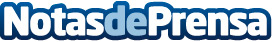 Una estrella se eleva en el firmamento de los automóviles eléctricosLa marca de automóviles Pi, basada en la tecnología Pi, se encuentra en los inicios de implantación; una estrella se alza en el firmamento de los vehículos eléctricos. Su futuro y potencial de mercado serán tan infinitos como el propio número PiDatos de contacto:Neutrino Energy Group+49 30 20924013Nota de prensa publicada en: https://www.notasdeprensa.es/una-estrella-se-eleva-en-el-firmamento-de-los Categorias: Internacional Automovilismo Industria Automotriz Otras Industrias Innovación Tecnológica Astronomía http://www.notasdeprensa.es